NabídkaŠkolní ročenky 2019 / 2020Kdo má zájem, může si prohlédnout a zakoupit ve třídě u paní učitelky letošní školní ročenku.Cena: 300,- Kč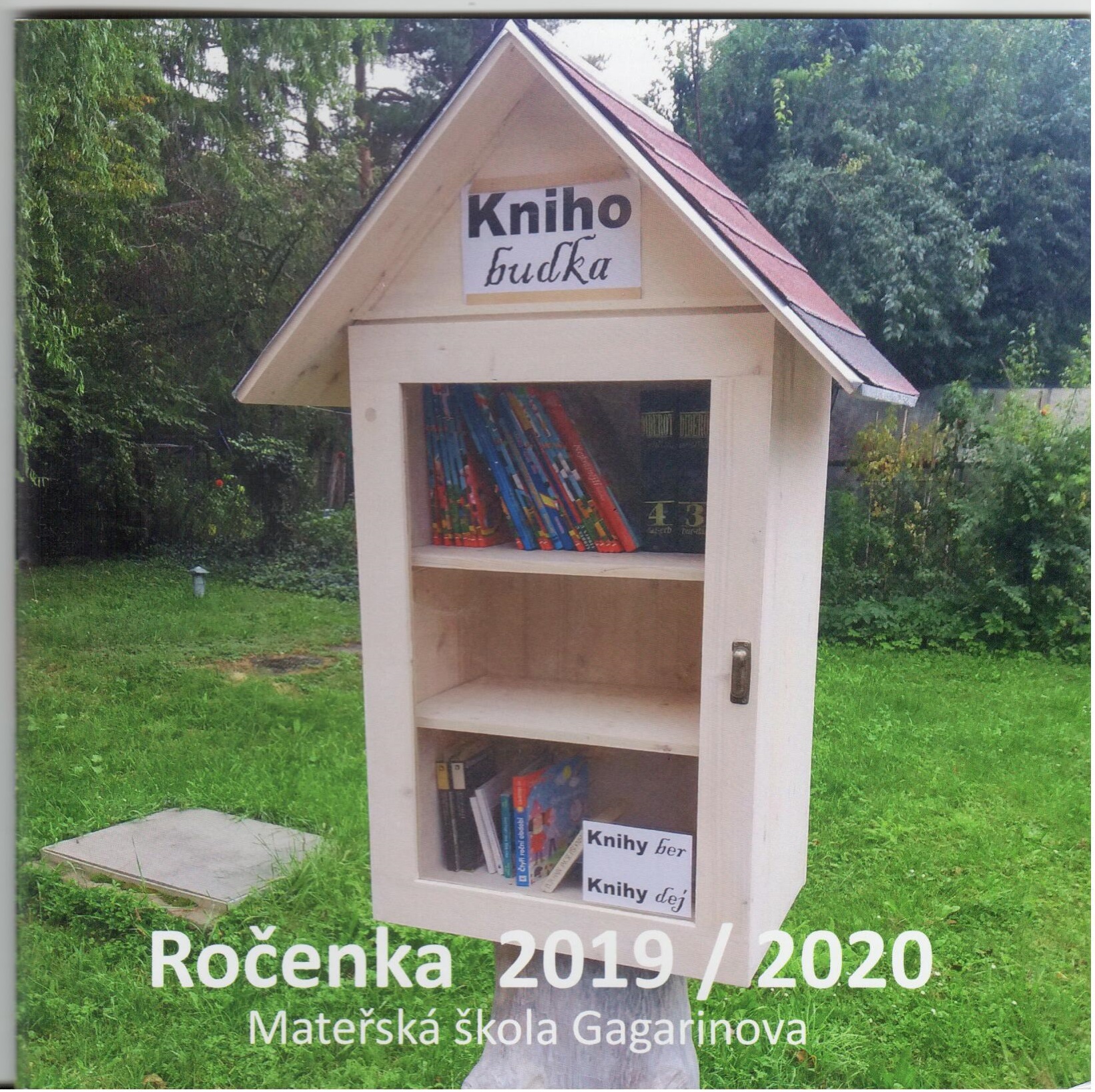 